TÜRKÇE Bir gün balıkçıl uzun bacakları üzerinde, su kenarın da dolaşıyordu. Suda bir sazan balığı gördü. Beklemesi gerekliydi çünkü basit yiyecekleri beğenmezdi. Kendi kendine “Sazana mı kaldı, benim gibi kuşların beyi?” diye söylendi. Balıkçıl böyle düşünürken, sazan ortadan kayboldu. Suda bir kaya balığı belirdi. Bu kez de burnunu büküp “Bu kötü balığa mı kaldım? Nasıl doyarım onunla?” dedi balıkçıl. Kaya balığı da süzülüp gitti. Suda tek bir balık bile kalmamıştı. Karnı iyice acıkan balıkçıl, ne bulsa yiyecekti. Sonunda bir sümüklü böcek bulup karnını onunla doyurdu.                                             (1, 2 ve 3. soruları metne göre cevaplayınız.) 1- Balıkçıl, sazan balığını gördüğünde niçin beklemesi gerektiğini düşündü? A.  Sazan balığına acıdığı içinB.  Sazan balığının kaçmasını istemediği için C.  Sazan balığını yemeğe değer bir balık olarak görmediği için 2- Metnin konusu aşağıdakilerden hangisidir? A. Bir balıkçılın arkadaşlarıyla iyi geçinmesiB. Bir balıkçılın karnını doyurmak isterken yaşadıkları C. Bir balıkçılın diğer balıklarla olan arkadaşlığı 3- Metnin ana fikri nedir? A. Amacımıza ulaşmak için çok çalışmalı ve sabırlı olmalıyız. B. Elimizdekilerle yetinmeyi bilmezsek var olanları da kaybederiz.C.    Çevremizdeki hayvanları sevmeli ve korumalıyız.  4-Aşağıda verilen cümlelerin hangisinde zıt anlamlı kelimeler bir arada kullanılmıştır? A. İnce kıyafetleri çıkarıp, kalın kıyafetler giymeye başladık.B. İlkbaharda yeryüzü yeşermeye başlar.C. Sonbaharda, neredeyse her gün yağmur yağıyor.  5- ”cumhuriyet ” sözcüğü satır sonuna sığmadığında nasıl bölünmelidir?cumh-uriyet     B. c-umhuriyet    C. cumhuri-yet 6-‘’Ablamla bugün parkta çok eğlendik.’’ Cümlesinde aşağıdaki sorulardan hangisinin cevabı yoktur? Neden?Ne zaman? Kim?7- ‘pırlanta’ sözcüğündeki ünsüz (sessiz) harfler hangileridir?     A) ı,a,a      B) p,r,l,n,t     C) ı, a, l, t         8-    I- Alfabemizde 29 harf vardır.        II- Alfabemizin son harfi y’dir.         III- Alfabemizde 8 ünlü (sesli) harf, 21 ünsüz               (sessiz) harf vardır.          IV- e,i,ü,ö ince ünlülerdir.     Yukarıdaki öncüllerden hangileri doğrudur?         A- I-II-IV  B-  I-II-III   C-  I-IV    Karete    Kardelen    Kardeş   Karnabahar9- Yukarıda verilen kelimeleri sözlük sırasına göre sıraladığımızda hangi seçenek doğrudur?A- kardeş- kardelen- karnabahar- kareteB- kardelen- kardeş- karete- karnabaharC- karnabahar- kardeş- kardelen- karete          Ahmet çok çalıştı ………… başaramadı.10- Yukarıdaki cümlede boş bırakılan yere aşağıdaki kelimelerden hangisi gelirse cümle anlamlı olur?ile    B-  gibi    C- ancak    TÜRKÇE TESTİ BİTTİ. MATEMATİK TESTİNE GEÇİNİZ.MATEMATİK5, 8, 1 1-   Yukarıda verilen sayılarla yazılabilecek sayıların küçükten büyüğe doğru sıralanışı hangi seçenekte doğru verilmiştir?A- 581< 158< 185< 518< 815< 851B- 851< 815< 581< 518< 185< 158C- 158< 185< 518< 581< 815< 8512- Bir toplama işleminde birinci toplanan 375 ikinci toplanan 29 ise toplam kaç olur? A- 404 B- 665 C- 4143-  (324+452)+205=………… İşleminin sonucu kaçtır?A- 881B-  971C- 9814- V yüzlük + III onluk + II birlik sayısı ile 256 sayısının farkı aşağıdakilerden hangisidir?A- 274B- 276C- 3245.) ‘’ 6 – 14 – 22 – 32 – 38 – 42’’ örüntüde kuralı bozan sayı hangisidir? A) 22             B) 32            C) 38           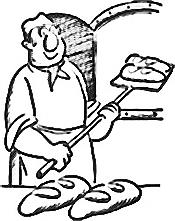 6-  Yukarıda verdiği bilgilere göre fırıncı Kerem Amca iki günde toplam kaç ekmek satmıştır?650         B- 364       C-  208     586…….8227- Yukarıda verilmeyen toplananın yerine aşağıdaki hangi doğal sayı gelmelidir?236     B- 336        C-   236     8- Ali 389 tane fındık topluyor. Esma ise Ali’den 86 daha fazla fındık toplamıştır.         Buna göre Ali ile Esma toplam kaç fındık toplamıştır?A- 475       B- 575      C-  864       9-   a                           b                        c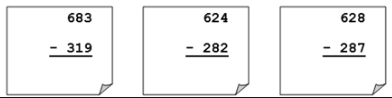 Yukarıda verilen çıkarma işleminin sonuçları hangi seçenekte doğru verilmiştir?a: 369       b: 342        c: 344a: 364       b: 342        c: 341a: 360       b:  344       c: 33510- ‘’ 6 birlik + 9 yüzlük + 2 onluk’’ çözümlenmiş hali verilen doğal sayı aşağıdakilerden hangisidir?692       B- 629     C-   926     MATEMATİK TESTİ BİTTİ.HAYAT BİLGİSİ TESTİNE GEÇEBİLİRSİNİZ.HAYAT BİLGİSİ1-    a) Bir yerin yukardan görünümüne …………… denir.b) Bir yerin kuşbakışının kabataslak kağıt üzerine                                      çizilmesine ………………….. denir.c) Arkadaşım bir konuda başarılı olduğu zaman onu ………………………ederim.Yukarıda verilen boşluklara sırasıyla hangi kelimeler gelmelidir?A-  a) kroki           b) harita         c) tebrikB-  a) kuşbakışı    b) kroki           c) tebrikC-  a) kroki            b) kuşbakışı   c) tebrik2- Evimizin krokisi ile ilgili aşağıda verilenlerden hangisi doğrudur?A- Kroki ölçüsüz, kabataslak olarak çizilir.B- Krokiye bakarak ev adresimizi bulamayız.C- Kroki çizilirken küre, prizma, koni gibi geometrik cisimler kullanılır.3- Aşağıdakilerden hangisi doğrudur?A-  İsteklerimize öncelik vermeliyiz.B- Temel ihtiyaçlarımızı ertelemeliyiz.C- İhtiyaçlarımızı karşıladıktan sonra isteklerimizi yapabiliriz.4- Elektriği tasarruflu kullanmak için hangisini yapmak doğru olmaz?A- Gündüz lambaları kapatmak.B- Lambaları sürekli açık bırakmak.C- Boşa yanan lambaları kapatmak.5-  Grup çalışmalarına katılan öğrencilerden aşağıdaki davranışlardan hangisini yapması beklenemez?A- Sorumsuz davranmalıB-  Kendimize güvenmeliC-  Yardımlaşma ve dayanışma dikkat etmeli6-  Okulumuzda ve birçok işyerinde elektrik düğmelerinde ve muslukların üzerinde bazı yazılar olur.Aşağıdakilerden hangisi bu yazılardan değildir? A- Gereksizse söndür B- Kullanmadığın zaman suyu kapat C- Arkadaşlarına zarar ver7- Aşağıda verilen bilgilerden hangisi yanlıştır? A- Teknolojinin gelişmesi ile şehirler de değişmiştir. B- Teknolojik aletler zamanla gelişerek değişmiştir. C- Teknolojinin gelişmesi hayatımızı hep olumsuz yönde etkilemiştir.8-  Aşağıdakilerden hangisi eskiden oynanan bir oyun değildir? A- Bilgisayar Oyunu  B- Tahta Arabalar    C- Bez bebek9-  Aşağıdaki atasözlerinden hangisi iyi bir komşuya sahip olmak çok önemlidir anlamını taşır? A- Komşuda pişer, bize de düşer. B- Ev alma, komşu al.C-  Gülme komşuna, gelir başına.10-  Bazen önemsiz bir şeyin eksikliği işimizi aksatır. Bir soğan için bile komşuya koşulur. Komşu her zaman komşunun imdadına yetişir. Aşağıdaki atasözlerinden hangisi bu anlamı ifade etmektedir? A-  Komşu komşunun külüne muhtaçtır. B-  Komşunun tavuğu komşuya kaz görünür. C-  Ev alma komşu al.HAYAT BİLGİSİ TESTİ BİTTİ.FEN  BİLİMLERİ TESTİNE GEÇİNİZ.FEN BİLİMLERİ1- Aşağıdaki varlıkları hangisini iterek veya çekerek hareket ettiremeyiz?A- Pencere       B- Kapı       C- Duvar2-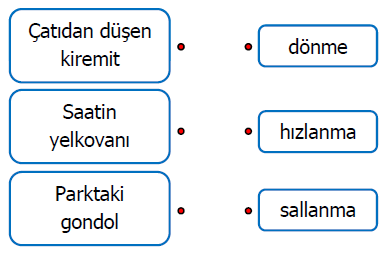  Yukarıdaki eşleştirme nasıl olmalıdır?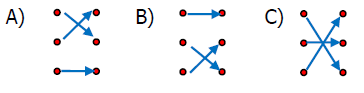 3-   I. Vantilatörü elimizle durdurmaya çalışmak       II. Hareket halindeki otomobilin önünden          geçmek      III. Üçüncü kattan düşen saksıyı tutmak Yukarıda verilenlerden hangileri tehlikeli bir durum yaratabilir? A- Yalnız I     B-  I, II, III   C-   II ve III 4-  Aşağıdaki görsellerin hangisinde kuvvetin yön değiştirme etkisi gösterilmiştir?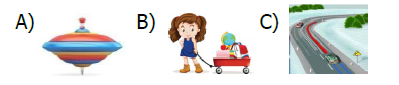 5- Aşağıdakilerden hangisi doğrudur? A- Otomobilin tekerleği sallanma hareketi yapar. B- Vantilatör, dönme hareketi yapar. C- Frenine basılan otomobil hızlanma hareketi yapar.6- I- Cisimleri hareket ettirmek veya durdurmak       için ……………………. uygularız. II- Yolcu almak için durağa yaklaşan bir otobüs ………………………. hareketi yapar III- Pisten havalanmak için kalkışa geçen uçak ……………………. hareketi yapar.Yukarıda verilen cümlelerdeki boşluklara yazılabilecek kelimeler hangi seçenekte doğru verilmiştir?A-  I) kuvvet        II) yavaşlama      III) hızlanmaB-  I) hareket      II) hızlanma         III)  yavaşlamaC-  I) kuvvet        II) hızlanma         III) yavaşlama7-  "Semra, parktaki güllere baktı. Eğilip bir tanesini kokladı. O sırada arkadaşı Ayşe ona seslendi: "Ne yapıyorsun orada, yoksa çiçeklere zarar mı veriyorsun?" dedi. Yukarıdaki anlatımda Semra sırasıyla hangi duyu organlarını kullanmıştır? A- göz - burun – kulak B- dil - burun – göz C- göz – kulak - burun8- Aşağıdakilerden hangisi Dünya’nın küreye benzediğini kanıtlamaz? A- Sürekli aynı yönde giden uçağın başladığı yere geri dönmesi B- Uzaktan gelen geminin önce dumanı sonra yelkeni en son gövdesinin görünmesi C- Dünya’dan bakan birinin Güneş’i yuvarlak görmesi.9- Duyu organlarımızla ilgili aşağıda verilenlerden hangisi yanlıştır? A- Beş tane duyu organımız vardır. B- Duyu organlarımızdan biri çalışırken diğeri çalışmaz.C- Duyu organlarımız hayatımızı kolaylaştırır. 10- Dünya’ya uzaydan bakıldığı zaman, en çok mavi renk görünür. Bu durumun temel sebebi hangisidir? A- Hava tabakasının olmamasından B- Karaların denizlerden daha fazla olması C- Su alanlarının karalardan daha fazla olması.FEN BİLİMLERİ TESTİ BİTTİ. OPTİK FORMLARI KONTROL EDİNİZ.